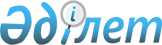 "Балық шаруашылығы су тоғандарында балық және басқа су жануарларын аулаудың 2012 жылға арналған лимиттерін бекіту туралы" Қазақстан Республикасы Үкіметінің 2012 жылғы 16 қаңтардағы № 67 қаулысына өзгеріс енгізу туралыҚазақстан Республикасы Үкіметінің 2012 жылғы 7 наурыздағы № 304 Қаулысы

      Қазақстан Республикасының Үкіметі ҚАУЛЫ ЕТЕДІ:



      1. «Балық шаруашылығы су тоғандарында балық және басқа су жануарларын аулаудың 2012 жылға арналған лимиттерін бекіту туралы» Қазақстан Республикасы Үкіметінің 2012 жылғы 16 қаңтардағы № 67 қаулысына мынадай өзгеріс енгізілсін:



      көрсетілген қаулымен бекітілген балық шаруашылығы су тоғандарында балық және басқа су жануарларын аулаудың 2012 жылға арналған лимиттерінде:



      «Жайық-Каспий бассейні» деген бөлім осы қаулының қосымшасына сәйкес жаңа редакцияда жазылсын.



      2. Осы қаулы алғашқы ресми жарияланған күнінен бастап қолданысқа енгізіледі.      Қазақстан Республикасының

      Премьер-Министрі                           К. Мәсімов

Қазақстан Республикасы

Үкіметінің      

2012 жылғы 7 наурыздағы

№ 304 қаулысымен   

бекітілген       

Жайық-Каспий бассейні(тоннамен)
					© 2012. Қазақстан Республикасы Әділет министрлігінің «Қазақстан Республикасының Заңнама және құқықтық ақпарат институты» ШЖҚ РМК
				№Балық және басқа су жануарларының түрлеріСу тоғандарының атауыСу тоғандарының атауыСу тоғандарының атауыСу тоғандарының атауыСу тоғандарының атауы№Балық және басқа су жануарларының түрлеріЖайық өзені сағалық кеңістігіменЖайық өзені сағалық кеңістігіменҚиғаш өзені сағалық қеңістігіменКаспий теңізіБарлығы№Балық және басқа су жануарларының түрлеріАтырау облысы шегіндеБатыс Қазақстан облысы шегіндеҚиғаш өзені сағалық қеңістігіменКаспий теңізіБарлығы№1234561Бекіре тәріздестер, оның ішінде:12,3352Қортпа2,0****---12,3353Шоқыр7,0****--0,112,3354Орыс бекіресі2,0****--0,21512,3355Пілмай1,0****---12,3356Парсы бекіресі---0,0212,3357Күтім---0,2***0,28Қаракөз1540,0-1060,01756,04356,09Ірі балықтар, оның ішінде:3377,077,221145,05778,010377,2210Көксерке 1433,07,6379,0938,02457,6311Сазан 280,037,85101,01957,02375,8512Ақмарқа 1160,010,677,0859,02036,6713Жайын 380,010,0550,0946,01886,014Шортан 116,0-408,01078,01602,015Беріш8,011,07--19,0716Ұсақ балықтар, жергілікті және  қолтық балықтар, оның ішінде:5728,081,762879,02438,011126,7617Табан5496,038,781904,01483,08921,7818Мөңке51,0-690,0156,0897,019Алабұға--49,094,0143,020Оңғақ--23,026,049,021Қызыл қанатты шұбар балық--98,089,0187,022Балпан42,013,44115,0145,0315,4423Көктыран-13,03-28,041,0324Қылыш балық15,016,51-208,0239,5125Айнакөз124,0--209,0333,026Шабақтар, оның ішінде:---8400,08400,027Кәдімгі---5100,05100,028Анчоус тәрізділер---3300,03300,029Майшабақтар, оның ішінде:---756,0756,030Каспий қарынсауы---200,0200,031Бадырақ көз қарынсау---290,0290,032Жұмырбасты қарынсау---266,0266,033Кефаль---1900,01900,034Жиыны*10657,0158,985084,021028,53536928,515